МІНІСТЕРСТВО ОСВІТИ І НАУКИ УКРАЇНИДЕПАРТАМЕНТ ОСВІТИ І НАУКИКІРОВОГРАДСЬКОЇ ОБЛДЕРЖАДМІНІСТРАЦІЇДЕРЖАВНИЙ НАВЧАЛЬНИЙ ЗАКЛАД „ПРОФЕСІЙНО – ТЕХНІЧНЕ УЧИЛИЩЕ № 40 м. НОВОУКРАЇНКА”Наказ 21 травня  2021 року                                                   		                   № 65 м. НовоукраїнкаПро організацію освітнього процесу в закладі освіти	З метою забезпечення виконання навчальних планів та програм в повному обсязі в 2020-2021 навчальному році, НАКАЗУЮ:Забезпечити організацію освітнього процесу за денною формою навчання з 24 травня 2021 року з дотриманням належних протиепідемічних заходів, відповідно до Постанови Головного державного санітарного лікаря України від 23.04.2021 року №4 «Про затвердження протиепідемічних заходів у закладах освіти   в період карантину у зв’язку з поширенням коронавірусної хвороби (COVID -19)». Відповідальні заступники директора з НВР Голуб Д.В., Наєвська Н.М., старший майстер Лужна Ж.Г., керівники структурних підрозділів, інженер з ОП Стратонова І.І., сестра – медична Бубнова Т.М.Контроль за виконанням наказу залишаю за собою.Директор				Наталія СЕРБІНАЗ наказом ознайомлені:З наказом ознайомлені:З наказом ознайомлені:Прізвище , ініціалиПосада Підпис Голуб Д.В.Заступник директора з НВР______________Наєвська Н.М.Заступник директора з НВР______________Лужна Ж.Г.Старший майстер______________Товмаченко Т.А.Головний бухгалтер______________Панасенко І.О.Комендант гуртожитку______________Стратонова І.І.Інженер з ОП______________Бубнова Т.М.Сестра - медична______________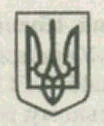 